Genomics CoreSample Submission FormShip or deliver samples to:Genomics Corec/o Graham WileyOklahoma Medical Research Foundation825 NE 13th Street, Research Tower Rm 2101Oklahoma City, OK 73104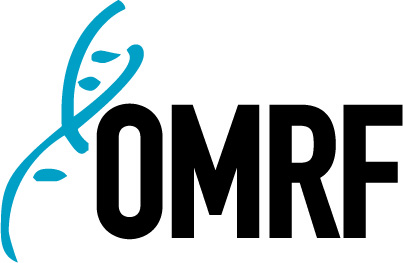 Sample RequirementsDNA: Whole genome- 100ng in 60uL H2O or 10mM trisExome- 700ng in 60uL H2O or 10mM TrisRNA: 1ug in a wet ethanol pelletShipping and Delivery InstructionsPlease ensure there is sufficient refrigerating material with your samples.  The Genomics Core is not responsible for samples which are compromised due to improper shipping.Ship all samples overnight for next day delivery on dry ice.  Please email the tracking number to bebakm@omrf.org.  If hand carried to the lab samples may be transported  on ice.Please complete this form and submit it with your samples.  Your samples will not be processed until a completed form with a PO# is received.  You may send a copy of this form with the samples or email the form to bebakm@omrf.orgFor information on the Bioinformatics Support offered by the Genomics Core, please visit our website.1. Contact Information1. Contact Information1. Contact Information1. Contact Information1. Contact Information1. Contact Information1. Contact Information1. Contact Information1. Contact Information1. Contact Information1. Contact Information1. Contact Information1. Contact Information1. Contact Information1. Contact Information1. Contact Information1. Contact Information1. Contact Information1. Contact Information1. Contact Information1. Contact Information1. Contact Information1. Contact Information1. Contact Information1. Contact Information1. Contact Information1. Contact Information1. Contact Information1. Contact Information1. Contact Information1. Contact Information1. Contact Information1. Contact Information1. Contact Information1. Contact Information1. Contact Information1. Contact Information1. Contact Information1. Contact Information1. Contact Information1. Contact Information1. Contact Information1. Contact Information1. Contact Information1. Contact Information1. Contact Information1. Contact Information1. Contact Information1. Contact Information1. Contact Information1. Contact Information1. Contact Information1. Contact Information1. Contact InformationSubmitter NameSubmitter NameSubmitter NameSubmitter NameSubmitter NameSubmitter NameSubmitter NameSubmitter NameSubmitter NameSubmitter NameemailemailemailemailemailemailemailemailemailPhonePhonePhoneFaxFaxFaxFaxFaxFaxFaxFaxFaxFaxFaxFax2. Billing Information 2. Billing Information 2. Billing Information 2. Billing Information 2. Billing Information 2. Billing Information 2. Billing Information 2. Billing Information 2. Billing Information 2. Billing Information 2. Billing Information 2. Billing Information 2. Billing Information 2. Billing Information 2. Billing Information 2. Billing Information 2. Billing Information 2. Billing Information 2. Billing Information 2. Billing Information 2. Billing Information 2. Billing Information 2. Billing Information 2. Billing Information 2. Billing Information 2. Billing Information 2. Billing Information 2. Billing Information 2. Billing Information 2. Billing Information 2. Billing Information 2. Billing Information 2. Billing Information 2. Billing Information 2. Billing Information 2. Billing Information 2. Billing Information 2. Billing Information 2. Billing Information 2. Billing Information 2. Billing Information 2. Billing Information 2. Billing Information 2. Billing Information 2. Billing Information 2. Billing Information 2. Billing Information 2. Billing Information 2. Billing Information 2. Billing Information 2. Billing Information 2. Billing Information 2. Billing Information 2. Billing Information PI NamePI NamePI NamePhonePhonePhonePhonePhonePhonePhonePhonePhonePhonePhonePhoneInstitutionInstitutionInstitutionFaxFaxFaxFaxFaxFaxFaxFaxFaxFaxFaxFaxAddressAddressAddressemailemailemailemailemailemailemailemailemailemailemailemailCityCityCityStateStateStateStateStateZipZipZipZipZipZipZipZipZipPO#PO#PO#PO#PO#PO#PO#PO#PO#PO#PO#PO#3. Sample Information3. Sample Information3. Sample Information3. Sample Information3. Sample Information3. Sample Information3. Sample Information3. Sample Information3. Sample Information3. Sample Information3. Sample Information3. Sample Information3. Sample Information3. Sample Information3. Sample Information3. Sample Information3. Sample Information3. Sample Information3. Sample Information3. Sample Information3. Sample Information3. Sample Information3. Sample Information3. Sample Information3. Sample Information3. Sample Information3. Sample Information3. Sample Information3. Sample Information3. Sample Information3. Sample Information3. Sample Information3. Sample Information3. Sample Information3. Sample Information3. Sample Information3. Sample Information3. Sample Information3. Sample Information3. Sample Information3. Sample Information3. Sample Information3. Sample Information3. Sample Information3. Sample Information3. Sample Information3. Sample Information3. Sample Information3. Sample Information3. Sample Information3. Sample Information3. Sample Information3. Sample Information3. Sample InformationSample Type:Sample Type:Sample Type:Sample Type:Sample Type:Sample Type:DNADNADNADNADNADNADNA RNA RNA RNA RNA RNA RNA Amplicon Amplicon Amplicon Amplicon Amplicon Amplicon Amplicon Amplicon Amplicon Amplicon Amplicon FFPE DNA FFPE DNA FFPE DNA FFPE DNA FFPE DNA FFPE DNA FFPE DNA FFPE DNA FFPE DNA FFPE DNA FFPE DNA FFPE DNA FFPE DNA FFPE DNA FFPE DNA FFPE DNA FFPE DNA FFPE DNA Library Library Library Library Library LibraryNumber of Samples:Number of Samples:Number of Samples:Number of Samples:Number of Samples:Number of Samples:Number of Samples:Number of Samples:Number of Samples:Number of Samples:Samples per Pool (Libraries):Samples per Pool (Libraries):Samples per Pool (Libraries):Samples per Pool (Libraries):Samples per Pool (Libraries):Samples per Pool (Libraries):Samples per Pool (Libraries):Samples per Pool (Libraries):Samples per Pool (Libraries):Samples per Pool (Libraries):Samples per Pool (Libraries):Samples per Pool (Libraries):Samples per Pool (Libraries):Samples per Pool (Libraries):Samples per Pool (Libraries):Samples per Pool (Libraries):Samples per Pool (Libraries):Samples per Pool (Libraries):Samples per Pool (Libraries):Samples per Pool (Libraries):Samples per Pool (Libraries):Species:Species:Species:Species:Species:Species:Species:Sample Format:Sample Format:Sample Format:Sample Format:Sample Format:Sample Format:Sample Format: Tube Tube Tube Tube Tube Tube Tube Tube Plate Plate Plate Plate Plate Plate Plate Plate Plate Plate Plate PlatePlate Map(s) Included:Plate Map(s) Included:Plate Map(s) Included:Plate Map(s) Included:Plate Map(s) Included:Plate Map(s) Included:Plate Map(s) Included:Plate Map(s) Included:Plate Map(s) Included:Plate Map(s) Included:Plate Map(s) Included:Plate Map(s) Included:Plate Map(s) Included:Plate Map(s) Included:Plate Map(s) Included:Plate Map(s) Included:Plate Map(s) Included:Plate Map(s) Included:Plate Map(s) Included: With Shipment With Shipment With Shipment With Shipment With Shipment With Shipment With Shipment With Shipment Via email Via email Via email Via email Via email Via email Via email Via email4. Sample Preparation4. Sample Preparation4. Sample Preparation4. Sample Preparation4. Sample Preparation4. Sample Preparation4. Sample Preparation4. Sample Preparation4. Sample Preparation4. Sample Preparation4. Sample Preparation4. Sample Preparation4. Sample Preparation4. Sample Preparation4. Sample Preparation4. Sample Preparation4. Sample Preparation4. Sample Preparation4. Sample Preparation4. Sample Preparation4. Sample Preparation4. Sample Preparation4. Sample Preparation4. Sample Preparation4. Sample Preparation4. Sample Preparation4. Sample Preparation4. Sample Preparation4. Sample Preparation4. Sample Preparation4. Sample Preparation4. Sample Preparation4. Sample Preparation4. Sample Preparation4. Sample Preparation4. Sample Preparation4. Sample Preparation4. Sample Preparation4. Sample Preparation4. Sample Preparation4. Sample Preparation4. Sample Preparation4. Sample Preparation4. Sample Preparation4. Sample Preparation4. Sample Preparation4. Sample Preparation4. Sample Preparation4. Sample Preparation4. Sample Preparation4. Sample Preparation4. Sample Preparation4. Sample Preparation4. Sample PreparationIf you are providing ready to load libraries please indicate the kit used:If you are providing ready to load libraries please indicate the kit used:If you are providing ready to load libraries please indicate the kit used:If you are providing ready to load libraries please indicate the kit used:If you are providing ready to load libraries please indicate the kit used:If you are providing ready to load libraries please indicate the kit used:If you are providing ready to load libraries please indicate the kit used:If you are providing ready to load libraries please indicate the kit used:If you are providing ready to load libraries please indicate the kit used:If you are providing ready to load libraries please indicate the kit used:If you are providing ready to load libraries please indicate the kit used:If you are providing ready to load libraries please indicate the kit used:If you are providing ready to load libraries please indicate the kit used:If you are providing ready to load libraries please indicate the kit used:If you are providing ready to load libraries please indicate the kit used:If you are providing ready to load libraries please indicate the kit used:If you are providing ready to load libraries please indicate the kit used:If you are providing ready to load libraries please indicate the kit used:If you are providing ready to load libraries please indicate the kit used:If you are providing ready to load libraries please indicate the kit used:If you are providing ready to load libraries please indicate the kit used:If you are providing ready to load libraries please indicate the kit used:If you are providing ready to load libraries please indicate the kit used:If you are providing ready to load libraries please indicate the kit used:If you are providing ready to load libraries please indicate the kit used:If you are providing ready to load libraries please indicate the kit used:If you are providing ready to load libraries please indicate the kit used:If you are providing ready to load libraries please indicate the kit used:If you are providing ready to load libraries please indicate the kit used:If you are providing ready to load libraries please indicate the kit used:If you are providing ready to load libraries please indicate the kit used:If you are providing ready to load libraries please indicate the kit used:If you are providing ready to load libraries please indicate the kit used:If you are providing ready to load libraries please indicate the kit used:If you are providing ready to load libraries please indicate the kit used:If you are providing ready to load libraries please indicate the kit used:If you are providing ready to load libraries please indicate the kit used:If you are providing ready to load libraries please indicate the kit used:If you are providing ready to load libraries please indicate the kit used:Please include a list of samples and indexes used.Please include a list of samples and indexes used.Please include a list of samples and indexes used.Please include a list of samples and indexes used.Please include a list of samples and indexes used.Please include a list of samples and indexes used.Please include a list of samples and indexes used.Please include a list of samples and indexes used.Please include a list of samples and indexes used.Please include a list of samples and indexes used.Please include a list of samples and indexes used.Please include a list of samples and indexes used.Please include a list of samples and indexes used.Please include a list of samples and indexes used.Please include a list of samples and indexes used.Please include a list of samples and indexes used.Please include a list of samples and indexes used.Please include a list of samples and indexes used.Please include a list of samples and indexes used.Please include a list of samples and indexes used.Please include a list of samples and indexes used.Please include a list of samples and indexes used.Please include a list of samples and indexes used.Please include a list of samples and indexes used.Please include a list of samples and indexes used.Please include a list of samples and indexes used.If we are generating libraries for you please indicate your preferred kit, if known:If we are generating libraries for you please indicate your preferred kit, if known:If we are generating libraries for you please indicate your preferred kit, if known:If we are generating libraries for you please indicate your preferred kit, if known:If we are generating libraries for you please indicate your preferred kit, if known:If we are generating libraries for you please indicate your preferred kit, if known:If we are generating libraries for you please indicate your preferred kit, if known:If we are generating libraries for you please indicate your preferred kit, if known:If we are generating libraries for you please indicate your preferred kit, if known:If we are generating libraries for you please indicate your preferred kit, if known:If we are generating libraries for you please indicate your preferred kit, if known:If we are generating libraries for you please indicate your preferred kit, if known:If we are generating libraries for you please indicate your preferred kit, if known:If we are generating libraries for you please indicate your preferred kit, if known:If we are generating libraries for you please indicate your preferred kit, if known:If we are generating libraries for you please indicate your preferred kit, if known:If we are generating libraries for you please indicate your preferred kit, if known:If we are generating libraries for you please indicate your preferred kit, if known:If we are generating libraries for you please indicate your preferred kit, if known:If we are generating libraries for you please indicate your preferred kit, if known:If we are generating libraries for you please indicate your preferred kit, if known:If we are generating libraries for you please indicate your preferred kit, if known:If we are generating libraries for you please indicate your preferred kit, if known:If we are generating libraries for you please indicate your preferred kit, if known:If we are generating libraries for you please indicate your preferred kit, if known:If we are generating libraries for you please indicate your preferred kit, if known:If we are generating libraries for you please indicate your preferred kit, if known:If we are generating libraries for you please indicate your preferred kit, if known:If we are generating libraries for you please indicate your preferred kit, if known:If we are generating libraries for you please indicate your preferred kit, if known:If we are generating libraries for you please indicate your preferred kit, if known:If we are generating libraries for you please indicate your preferred kit, if known:If we are generating libraries for you please indicate your preferred kit, if known:If we are generating libraries for you please indicate your preferred kit, if known:If we are generating libraries for you please indicate your preferred kit, if known:If we are generating libraries for you please indicate your preferred kit, if known:If we are generating libraries for you please indicate your preferred kit, if known:If we are generating libraries for you please indicate your preferred kit, if known:If we are generating libraries for you please indicate your preferred kit, if known:If we are generating libraries for you please indicate your preferred kit, if known:If we are generating libraries for you please indicate your preferred kit, if known:If we are generating libraries for you please indicate your preferred kit, if known:If we are generating libraries for you please indicate your preferred kit, if known:If we are generating libraries for you please indicate your preferred kit, if known:If we are generating libraries for you please indicate your preferred kit, if known:If we are generating libraries for you please indicate your preferred kit, if known:If we are generating libraries for you please indicate your preferred kit, if known:5. Sequencing Information5. Sequencing Information5. Sequencing Information5. Sequencing Information5. Sequencing Information5. Sequencing Information5. Sequencing Information5. Sequencing Information5. Sequencing Information5. Sequencing Information5. Sequencing Information5. Sequencing Information5. Sequencing Information5. Sequencing Information5. Sequencing Information5. Sequencing Information5. Sequencing Information5. Sequencing Information5. Sequencing Information5. Sequencing Information5. Sequencing Information5. Sequencing Information5. Sequencing Information5. Sequencing Information5. Sequencing Information5. Sequencing Information5. Sequencing Information5. Sequencing Information5. Sequencing Information5. Sequencing Information5. Sequencing Information5. Sequencing Information5. Sequencing Information5. Sequencing Information5. Sequencing Information5. Sequencing Information5. Sequencing Information5. Sequencing Information5. Sequencing Information5. Sequencing Information5. Sequencing Information5. Sequencing Information5. Sequencing Information5. Sequencing Information5. Sequencing Information5. Sequencing Information5. Sequencing Information5. Sequencing Information5. Sequencing Information5. Sequencing Information5. Sequencing Information5. Sequencing Information5. Sequencing Information5. Sequencing InformationMiSeq: 50v2 50v2 50v2 50v2 50v2 50v2 50v2 50v2 50v2300v2300v2300v2300v2300v2300v2500v2500v2500v2500v2500v2500v2500v2500v2150v3150v3150v3150v3150v3150v3150v3150v3150v3150v3600v3600v3600v3600v3600v3600v3600v3600v3600v3600v3NextSeq 500:NextSeq 500:NextSeq 500:NextSeq 500: HO 75 cyc HO 75 cyc HO 75 cyc HO 75 cyc HO 75 cyc HO 75 cyc HO 75 cyc HO 75 cyc HO 75 cyc HO 75 cyc 150 cycle 150 cycle 150 cycle 150 cycle 150 cycle 150 cycle 150 cycle 150 cycle 150 cycle 150 cycle 150 cycle 300 cycle 300 cycle 300 cycle 300 cycle 300 cycle 300 cycle 300 cycle 300 cycle 300 cycle 300 cycle 300 cycle 300 cycle 300 cycle High Output High Output High Output High Output High Output High Output High Output High Output High Output High Output High OutputMid OutputMid OutputMid OutputMid OutputMid OutputHiSeq 3000:HiSeq 3000:HiSeq 3000:HiSeq 3000:HiSeq 3000:HiSeq 3000:HiSeq 3000:HiSeq 3000: 50 cycle 50 cycle 50 cycle 50 cycle 50 cycle 50 cycle 50 cycle 50 cycle 50 cycle 150 cycle 150 cycle 150 cycle 150 cycle 150 cycle 150 cycle 150 cycle 150 cycle 150 cycle 150 cycle 150 cycle 300 cycle 300 cycle 300 cycle 300 cycle 300 cycle 300 cycle 300 cycle 300 cycle 300 cycle 300 cycle 300 cycle 300 cycle PE PE PE PE PE PE PE PE PE SR SR SR SR SRNumber of Lanes:Number of Lanes:Number of Lanes:Number of Lanes:Number of Lanes:Number of Lanes:Number of Lanes:Number of Lanes:Number of Lanes:Number of Flowcells:Number of Flowcells:Number of Flowcells:Number of Flowcells:Number of Flowcells:Number of Flowcells:Number of Flowcells:Number of Flowcells:Number of Flowcells:Number of Flowcells:Number of Flowcells:Number of Flowcells:Number of Flowcells:Number of Flowcells:6. Project Information- please be as detailed as possible 6. Project Information- please be as detailed as possible 6. Project Information- please be as detailed as possible 6. Project Information- please be as detailed as possible 6. Project Information- please be as detailed as possible 6. Project Information- please be as detailed as possible 6. Project Information- please be as detailed as possible 6. Project Information- please be as detailed as possible 6. Project Information- please be as detailed as possible 6. Project Information- please be as detailed as possible 6. Project Information- please be as detailed as possible 6. Project Information- please be as detailed as possible 6. Project Information- please be as detailed as possible 6. Project Information- please be as detailed as possible 6. Project Information- please be as detailed as possible 6. Project Information- please be as detailed as possible 6. Project Information- please be as detailed as possible 6. Project Information- please be as detailed as possible 6. Project Information- please be as detailed as possible 6. Project Information- please be as detailed as possible 6. Project Information- please be as detailed as possible 6. Project Information- please be as detailed as possible 6. Project Information- please be as detailed as possible 6. Project Information- please be as detailed as possible 6. Project Information- please be as detailed as possible 6. Project Information- please be as detailed as possible 6. Project Information- please be as detailed as possible 6. Project Information- please be as detailed as possible 6. Project Information- please be as detailed as possible 6. Project Information- please be as detailed as possible 6. Project Information- please be as detailed as possible 6. Project Information- please be as detailed as possible 6. Project Information- please be as detailed as possible 6. Project Information- please be as detailed as possible 6. Project Information- please be as detailed as possible 6. Project Information- please be as detailed as possible 6. Project Information- please be as detailed as possible 6. Project Information- please be as detailed as possible 6. Project Information- please be as detailed as possible 6. Project Information- please be as detailed as possible 6. Project Information- please be as detailed as possible 6. Project Information- please be as detailed as possible 6. Project Information- please be as detailed as possible 6. Project Information- please be as detailed as possible 6. Project Information- please be as detailed as possible 6. Project Information- please be as detailed as possible 6. Project Information- please be as detailed as possible 6. Project Information- please be as detailed as possible 6. Project Information- please be as detailed as possible 6. Project Information- please be as detailed as possible 6. Project Information- please be as detailed as possible 6. Project Information- please be as detailed as possible 6. Project Information- please be as detailed as possible 6. Project Information- please be as detailed as possible Please attach a pedigree diagram if applicable.Please attach a pedigree diagram if applicable.Please attach a pedigree diagram if applicable.Please attach a pedigree diagram if applicable.Please attach a pedigree diagram if applicable.Please attach a pedigree diagram if applicable.Please attach a pedigree diagram if applicable.Please attach a pedigree diagram if applicable.Please attach a pedigree diagram if applicable.Please attach a pedigree diagram if applicable.Please attach a pedigree diagram if applicable.Please attach a pedigree diagram if applicable.Please attach a pedigree diagram if applicable.Please attach a pedigree diagram if applicable.Please attach a pedigree diagram if applicable.Please attach a pedigree diagram if applicable.Please attach a pedigree diagram if applicable.Please attach a pedigree diagram if applicable.Please attach a pedigree diagram if applicable.Please attach a pedigree diagram if applicable.Please attach a pedigree diagram if applicable.Please attach a pedigree diagram if applicable.Please attach a pedigree diagram if applicable.Please attach a pedigree diagram if applicable.Please attach a pedigree diagram if applicable.Please attach a pedigree diagram if applicable.Please attach a pedigree diagram if applicable.Please attach a pedigree diagram if applicable.Please attach a pedigree diagram if applicable.Please attach a pedigree diagram if applicable.Please attach a pedigree diagram if applicable.Please attach a pedigree diagram if applicable.Please attach a pedigree diagram if applicable.Please attach a pedigree diagram if applicable.Please attach a pedigree diagram if applicable.Please attach a pedigree diagram if applicable.Please attach a pedigree diagram if applicable.Please attach a pedigree diagram if applicable.Please attach a pedigree diagram if applicable.Please attach a pedigree diagram if applicable.Please attach a pedigree diagram if applicable.Please attach a pedigree diagram if applicable.Please attach a pedigree diagram if applicable.Please attach a pedigree diagram if applicable.Please attach a pedigree diagram if applicable.Please attach a pedigree diagram if applicable.Please attach a pedigree diagram if applicable.Please attach a pedigree diagram if applicable.Please attach a pedigree diagram if applicable.Please attach a pedigree diagram if applicable.Please attach a pedigree diagram if applicable.Please attach a pedigree diagram if applicable.Please attach a pedigree diagram if applicable.Please attach a pedigree diagram if applicable.Project Name:Project Name:Project Name:Project Name:Project Name:Sample Phenotype(s):Sample Phenotype(s):Sample Phenotype(s):Sample Phenotype(s):Sample Phenotype(s):Sample Phenotype(s):Sample Phenotype(s):Sample Phenotype(s):Sample Phenotype(s):Sample Phenotype(s):Sample Phenotype(s):Sample Phenotype(s):Sample Relationships:Sample Relationships:Sample Relationships:Sample Relationships:Sample Relationships:Sample Relationships:Sample Relationships:Sample Relationships:Sample Relationships:Sample Relationships:Sample Relationships:Sample Relationships:Gene(s) of Interest:Gene(s) of Interest:Gene(s) of Interest:Gene(s) of Interest:Gene(s) of Interest:Gene(s) of Interest:Gene(s) of Interest:Gene(s) of Interest:Gene(s) of Interest:Gene(s) of Interest:Additional Information:Additional Information:Additional Information:Additional Information:Additional Information:Additional Information:Additional Information:Additional Information:Additional Information:Additional Information:Additional Information:Additional Information: